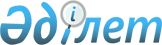 О признании утратившим силу решения акима Айтекебийского района от 15 декабря 2015 года № 04 "Об организации и обеспечении проведения приписки к призывному участку в 2016 году"Решение акима Айтекебийского района Актюбинской области от 10 октября 2016 года № 7. Зарегистрировано Департаментом юстиции Актюбинской области 2 ноября 2016 года № 5117      В соответствии статьями 33, 37 Закона Республики Казахстан от 23 января 2001 года "О местном государственном управлении и самоуправлении в Республике Казахстан", статьей 27 Закона Республики Казахстан от 6 апреля 2016 года "О правовых актах", аким Айтекебийского района РЕШИЛ:

      1. Признать утратившим силу решения акима Айтекебийского района от 15 декабря 2015 года № 04 "Об организации и обеспечении проведения приписки к призывному участку в 2016 году" (зарегистрированное в реестре государственной регистрации нормативных правовых актов № 4669, опубликованное 26 января 2016 года в газете "Жаңалык жаршысы").

      2. Контроль за исполнением настоящего решения возложить на заместителя акима района Умирзаковой А.

      3. Настоящее решение вводится в действие со дня его первого официального опубликования.


					© 2012. РГП на ПХВ «Институт законодательства и правовой информации Республики Казахстан» Министерства юстиции Республики Казахстан
				
      Аким Айтекебийского района

А. Бердалин
